ESS 100 (Stapleton)						Name: _____________________Notes:  H-R Diagrams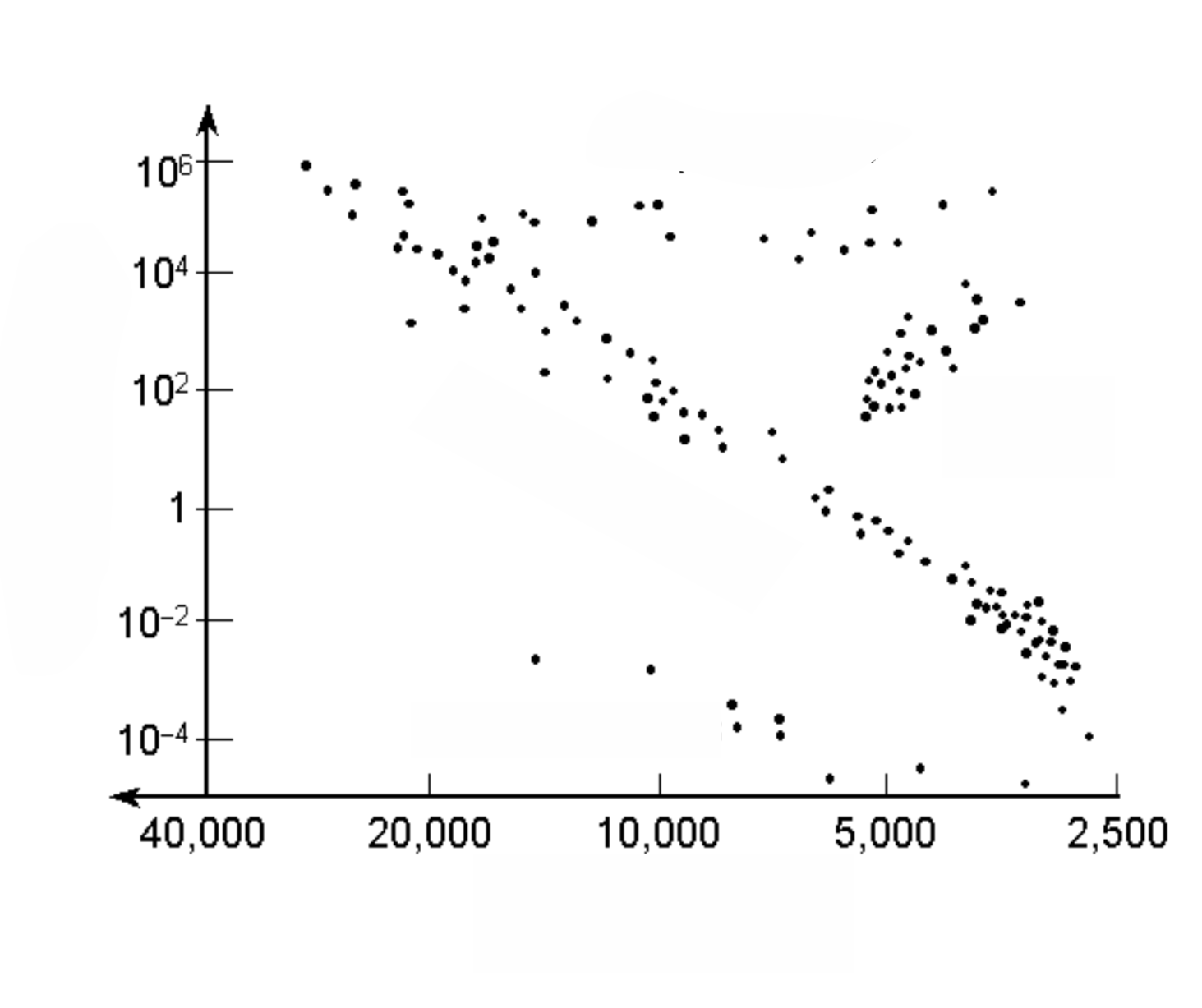 1.	What does H-R stand for?2.	As you move from bottom to top in an H-R diagram, how do stars change?3.	As you move from left to right in an H-R diagram, how do stars change?4.	If you put all of the stars in the Universe on an H-R diagram, where would 90% of them be located?5.	What is the name for the group of stars that form a diagonal line from top left to bottom right?6.	What is the energy source of all main sequence stars?7.	a. Describe the stars in the top right of an H-R diagram.	b.  What is their main energy source?8.	a. Describe the stars in the bottom middle of an H-R diagram.	b.  What is their energy source?9.	Where are the blue stars in an H-R diagram?10.	Where would our Sun be in this H-R diagram?  Why?11.	In the future, our Sun is going to move to different parts of the diagram.  What path will it follow on the diagram, and why?